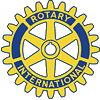 ROTARY CLUB OF BLACKSBURG2022 / 2023 Outstanding Career and Technical Education Student AwardTeacher Nominating FormTo be completed by nominating Teacher(Teacher: Return Student Application / Resume / Teacher Nominating Form to  Rotary by March 20, 2023 . Send to: Rotary, Attn: T. Loflin, P. O. Box 264, Blacksburg, VA 24063 ; or 1016frank@gmail.com )Student’s Name: _______________________________________________________________________Student’s School: ______________________________________________________________________Student’s CTE program area: _______________________________________________This award is to encourage good personal character and vocational careers among CTE students, and includes a $1,000 scholarship. The selection criteria will be based on CTE academic achievements and citizenship excellence.  Requirements for awardThe nominee must be a graduating MCPS senior, completing the final year of CTE studies.The nominee must be planning to attend a community college, vocational school or technical school next fall to complete an Associate Degree (or similar) in a CTE or Vocational studies.The following ratings are very important in our evaluation. Please consider each carefully with regards to your nominee. To what extent does the student demonstrate:    1, 2, 3, 4 or 5  (1=very little to 5=very much)Superior skills and knowledge in the chosen field.				_____	Initiative, good judgment, and maturity in class or on the job.     	    	_____    Dependability, promptness, reliability, good attendance.			_____	   Ability to work well with others.						_____	  Exhibit proper ethics, moral character and good citizenship.			_____	   Occupational objective consistent with current fine arts studies.		_____	   Service to others, or the community (volunteerism)				_____	  Please include any examples or illustrations that you are aware of, where the student exemplifies the Rotary ideal of “Service above Self ”. Please feel free to include any supplementary information that you feel is relevant to this nomination (attach additional sheets, letter of recommendation, etc.).______________________________________________________________________________________________________________________________________________________________________________________________________________________________________________________Questions ? :  Please contact Tommy Loflin (Rotary Club) at 540-392-9908  or 1016frank@gmail.com .I, __________________________________	______________,  recommend that the above student be considered for this award, and feel that he / she meets the nominating criteria.Teacher’s Signature and Date: _____________________________________________________Principal’s Signature and Date: ____________________________________________________ROTARY CLUB OF BLACKSBURGOutstanding Career and Technical Education Student Award2022 / 2023 Student ApplicationTo be completed by Student(Return Student Application and Resume to your Teacher by  March 10, 2023)Name: ____________________________________   High School:  _____________________________Address: 													Telephone #:						  Email address: 					This application is for an award that recognizes outstanding Career and Technical Education seniors, who also exhibit Rotary’s ideal of Service Above Self. This award will be selected from nominations received from Montgomery County’s graduating seniors. The award includes a $1,000.00 scholarship towards tuition costs for students planning to attend a community college, vocational school or technical school to complete an Associate Degree (or similar) in a CTE, Technical or Vocational field (plans for further education is not necessarily a disqualifier).This award is to encourage good personal character and CTE careers among MCPS students. Therefore, proper ethics, character, service to others, past CTE achievements and your further pursuit of a CTE, Technical or Vocational education will weigh heavily in the selection process.  Step 1:  Include a brief resume.  You may follow a format recommended by your school, use your own, or ask a Rotary Club member to assist you …but the resume should include the following as appropriate:  1. Name, address and phone number (required)2. Name of High School (required)3. Your future educational and career plans (required)4. Important classroom / education experiences, skills, and accomplishments & awards. 5. Extracurricular activities & accomplishments (athletics, clubs, student programs, projects, etc.).6. Community service and volunteering activities.7. Employment history.  7. Other information that you believe may be important.Step 2:  On a separate sheet, please provide examples of a time where you demonstrated each of the below attributes, as appropriate. You may use an experience from any part of your life ...in school or outside of school …in a classroom, workplace …in your home, church or in your community. Please include your name on the sheet, and type or write legibly in order that we may fully read your application. Initiative, judgment, and maturityDependability, promptness, good attendance, and reliabilityAbility to work well with othersProper ethics, personal character, and good citizenshipService to others or your community (volunteer)Your plans for continuing education next fall, and your future career goals You may include any other information that you wish the Rotary Club to consider (you may attach additional sheets, supporting information, etc.).  Questions ? :  Please contact Tommy Loflin (Rotary Club) at 540-392-9908 , or 1016frank@gmail.com.